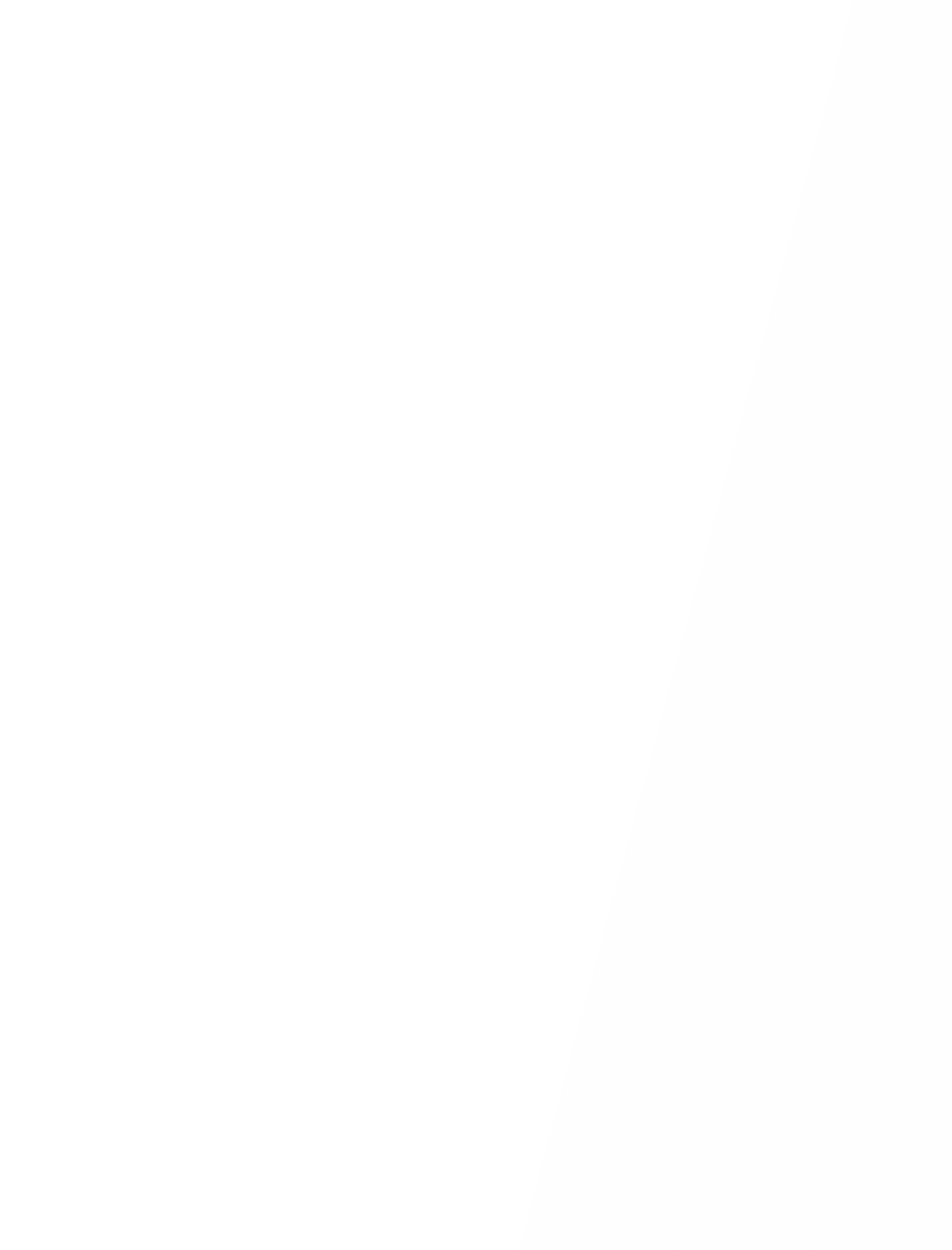 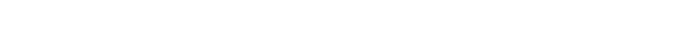 TABLE OF CONTENTS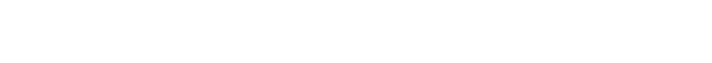 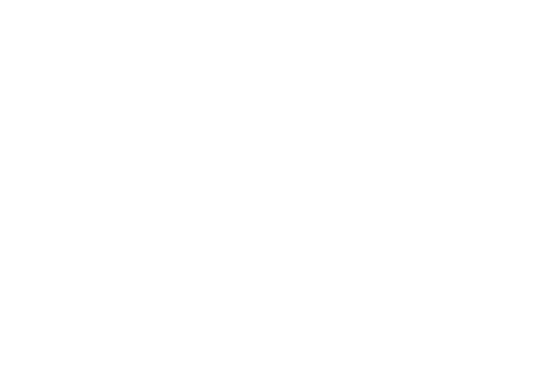 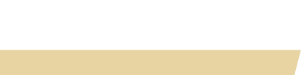 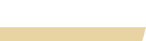 BEFORE YOUR MEETINGS	1WELCOME TO ZOOM	1WHAT IS ZOOM?	1ZOOM SOFTWARE	1LOGGING IN TO ZOOM	1ZOOM SETTINGS	2RUNNING YOUR MEETINGS	4STARTING YOUR MEETING	4MEETING BASICS	5PARTICIPANTS	9MEETING RECORDINGS	12CLOUD RECORDINGS	12FINDING YOUR CLOUD RECORDINGS	13SHARING YOUR RECORDINGS	13HELP RESOURCES	17ADDITIONAL SUPPORT & RESOURCES	17BASIC TROUBLESHOOTING	17BEFORE YOUR MEETINGSWELCOME TO ZOOMThis document highlights the features of the Zoom application and the Zoom meeting room you will use for your course and online office hours. The information in this document is also available on our Instructor Resources site, under Zoom Resources, via HTML, and as a self paced training course, for your convenience.Note: Please review Zooms System Requirements for PC, Mac, and Linux prior to using Zoom for the first time.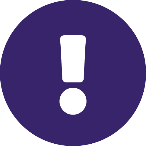 Note: Zoom updates its application regularly. It is recommended you download the latest version every month.WHAT IS ZOOM?Zoom is a FERPA and HIPAA complaint platform for cloud video conferencing/online meetings. It is mobile friendly, and offers high quality video, audio, and wireless screen-sharing across Windows, Mac, Linux, Chrome OS, iOS, Android, Blackberry, and H.323/SIP room systems.Zoom helps you to:facilitate or participate in group video chat during online class sessionshost virtual office hourscollaborate remotely on researchshare screens and host real-time video conversationsrecord to the cloud or computer for easy sharingZOOM SOFTWAREYou will need to download the Zoom Client for Meetings. If you have not done so, you will be prompted to install the software the first time that you try to launch your meeting.Zoom updates its application regularly, so it is recommended that you download the latest version at least monthly.Zoom GuidesWhere Do I Download The Latest Version?Checking the Version of Zoom you are RunningLOGGING IN TO ZOOMYour Account InformationUWC² staff will provide account information you need to access your Zoom meeting, including:The NetID associated with your Zoom accountThe password associated with your Zoom accountThe URL for your meeting roomThe above information will come to you in a few separate e-mails. For security reasons, we are only able to send certain information to your NetID@uw.edu e-mail address, so remember to check this account regularly.You will not use your personal UW NetID for your course’s Zoom meetings.How to Log inLogging in from the Zoom Website (recommended)Note: Because of caching issues with UW NetIDs, logging in through the Zoom website is the recommended and most reliable method. We recommend using a clean browser, where you are not logged in with your Personal NetID, or an incognito/private browser.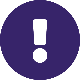 Open a clean web browser which you do not use with your Personal NetID, or an incognito/private browser.Go to washington.zoom.us.You will be taken to the Zoom log in page.To log in to a standard account, on the left, click Basic and Pro Account Login. You will be directed to the UW NetID login screen. Enter the UW NetID and password credentials which we have provided to you for your course.Logging in from the Zoom ApplicationNote: When signing in using the Zoom application, the application will automatically launch your default web browser. If your default web browser is already logged in (cached) with your personal UW NetID, or if you have a password manager enabled, you will not be prompted to log in with the credentials that we provided to you, and you will not be granted host access to your meeting. If you have any issues logging in through the Zoom application, we recommend using the above steps to log in through the website instead.  Launch the Zoom application. After you launch the app, you have two options. You can select Join a Meeting or Sign In.  If you just want to join a meeting-in-progress click on Join a meeting.  If you would like to log in and start your own meeting, click on Sign In. To log in, click on Sign In.Under Other on the right side, click Sign In with SSO (single sign on).On the next screen, enter the domain for washington.zoom.us Click continue.Zoom will launch your default web browser, and you will be directed to the UW NetID login screen.Enter the UW NetID and password credentials which we have provided to you for your course.ZOOM SETTINGSBoth the Zoom website and the Zoom application allow you to go through an array of settings, and set default preferences. We recommend going through these preferences before you begin regularly hosting meetings, or early on during the term. You can always make adjustments to these settings later as needed.Zoom Guide: About Settings
Zoom Guide: My Meeting Settings
Zoom Guide: Changing Settings in the Desktop Client or Mobile AppAccessing Settings from the Zoom WebsiteIn a private browser or incognito window, open washington.zoom.usClick on Basic and Pro Account LoginLog in with the NetID and password that we have provided to you, using the steps outlined in this document.On the left navigation menu, click on Settings.There will be tabs across the top of the window for Meeting Settings, Recording Settings, and Telephone Settings.Accessing Settings from the Zoom ApplicationOpen the Zoom application on your computer.Log in with the NetID and password that we have provided to you, using the steps outlined in this document.On the Zoom application window, click on your profile picture.Click on Settings in the menu that appears.This will open the settings window. There will be tabs for various options.Best Practices & Recommended SettingsMeeting SettingsUse Personal Meeting ID (PMI) when starting an instant meeting: ONYour PMI is affiliated with the unique Meeting URL that students use to access your Zoom room. This ensures that Zoom will always launch the correct meeting room ID, so that students will always have access to the correct meeting room.Mute participants upon entry: ONParticipants are still able to unmute themselves when they need to speak. This will reduce background noise and interruptions at the start of your meetings.Auto saving chats: ONFile transfer: ONNonverbal feedback: ONEmail NotificationWhen a cloud recording is available: ONWhen attendees join meeting before host: ONRecording SettingsCloud recording: ONRecord active speaker with shared screen: ONRecord gallery view with shared screen: ONRecord an audio only file: ONSave chat messages from the meeting / webinar: ONAudio transcript: ONAutomatic recording: ONThis will save you some time during your meetings by automatically starting the cloud recording process, and ensures that you do not forget to start the recording process for your meetings.RUNNING YOUR MEETINGSSTARTING YOUR MEETINGStarting your meeting from the Zoom website (recommended)Note: Due to caching issues with UW NetIDs for Meeting Hosts, this is the recommended and most reliable way to start your meeting.Personal Meeting Room TabLog in to washington.zoom.us using a clean browser (a browser which you do not use with your personal UW NetID) or incognito/private browser window.From the navigation on the left side of the screen, click on Meetings.Click on the tab for Personal Meeting Room along the top of the menu.Click on the blue Start Meeting button at the top right of the screen.The Zoom App will automatically launch, and start a meeting using the same Meeting ID as the URL that has been provided to you and your students.Meeting URLLog in to washington.zoom.us using a clean browser (a browser which you do not use with your personal UW NetID) or incognito/private browser window.After you have logged in, paste the Meeting URL that we provided to you and your students in the same browser window.The Zoom App will automatically launch, and start the meeting using the appropriate Meeting ID.Starting your meeting from the Zoom applicationOnce you have logged in to the Zoom Application using the appropriate NetID and Password that we have provided to you via the SSO option, you will be taken to the application Home screen and have the ability to start your meeting.From the application Home screen, locate the orange New Meeting icon.Clicking on the down arrow icon next to New Meeting will open a drop down menu which allows you to choose if you wish to Start with video, or not, and will allow you to confirm that you wish to use your Personal Meeting ID.Note: Remember that your Personal Meeting ID is tied to the Meeting URL that students will use!Even if you disable the checkbox for Start with video you can still choose to enable your webcam later on in the meeting, but it will not start by default as soon as the meeting launches.Once you have confirmed your preferences, click on the New Meeting icon.Your meeting will launch automatically.MEETING BASICSAudio and VideoAfter starting your Zoom meeting, you will need to join the room’s audio. Zoom allows audio participation either by using computer audio (internal speakers or a headset) or by phone. Joining the room’s audio is necessary to be able to listen and participate in the meeting. Optional, but highly recommended, is to also enable your webcam.During the meeting, you can mute your microphone, or disable your webcam video feed at any time. To use your computer audio, click the button Join Audio Conference By Computer. You can also check the Automatically join audio by computer when joining a meeting to skip this step. This setting is also available on the Audio tab of the Zoom application Settings should you wish to change your preference.  You also have the option to Test Computer Mic & Speakers before joining the meeting audio. To join by phone instead, call in to the phone number provided and enter the Meeting ID and Participant ID when prompted. To mute your audio, click the microphone icon in the bottom-left corner. The icon will display with a red line through it. To unmute, click the microphone icon again. Follow the same process to adjust the webcam.Note: if you are teaching in one of PCE’s enhanced audio classrooms, the directional ceiling microphones available in the room will provide the audio input to Zoom. Zoom Guide: Testing Computer or Device AudioZoom Guide: Joining a Meeting by PhoneMeeting Control Menu for HostsGeneral Controls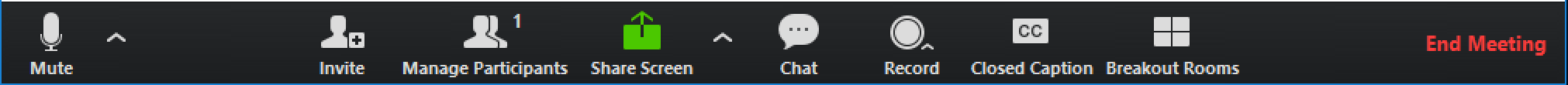 Mute/Unmute: This allows you to mute and unmute your microphone.Audio Controls (via the ^ arrow next to mute/unmute):The audio controls allow you to change the microphone and speaker that Zoom is currently using on your computer, leave computer audio, and access the full audio options in the Zoom settings.Start/Stop Video: This allows you to start and stop your own video.Video Controls (via the ^ arrow next to Start/Stop Video): If you have multiple cameras on your computer, you can select which Zoom is using, access the full video controls, and select a Virtual Background.Invite: Invite others to join your meeting.Zoom Guide: How Do I Invite Others To Join A Meeting?Manage Participants: This opens up the Participants window.Zoom Guide: Managing Participants In A MeetingPolling: This allows you to create, edit, and launch your polls. The options to create or launch polls will open up the Zoom web portal in your default browser.Zoom Guide: Polling For MeetingsShare Screen: Click on this to start a screen share. You will be able to select the desktop or application you want to share.Screen Share Controls (via the ^ next to Share Screen): Select who can share in your meeting and if you want only the host or any participant to be able to start a new share when someone is sharing.Zoom Guide: How Do I Share My Screen?Chat: Access the chat window to chat with the participants.Zoom Guide: In-Meeting ChatRecord: Start or stop a cloud or local recording.Zoom Guide: Local RecordingZoom Guide: Cloud RecordingClosed Caption: If you have enabled closed captioning for your account, click here to access the closed caption options.Zoom Guide: Getting Started With Closed CaptioningBreakout Rooms: Start breakout rooms.Zoom Guide: Getting Started With Breakout RoomsMore: Clicking on More will give you access to additional options.End Meeting: This will end the meeting for all participants.If you want to have the meeting continue, you should give another participant host control before leaving the meeting.Controls while Screen SharingMute/UnmuteStart/Stop VideoNew Share: You can click on New Share to start a new screen share without first stopping your current screen share. It will replace the screen that you are currently sharing, as you can only share one screen at a time.Pause Share: This will pause your current share and not show any changes to your screen until you choose Resume Share.Annotate: This will allow you to annotate on your shared screen. It will open up the annotation options.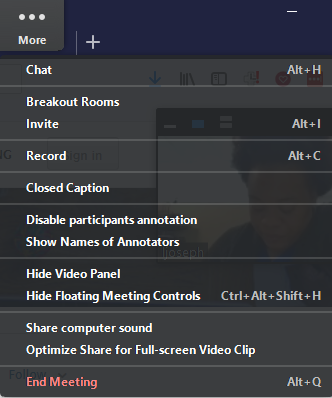 More: When sharing your screen, the options for Invite, Recording, Chat, Breakout Rooms, and Ending the meeting move under More. There are also new settings specific to screen sharing.Disable/Enable Attendee Annotation: If you want to prevent the attendees from being able to annotate on your screen share, select this option.Hide Video Panel: When you are screen sharing, the video will be in a movable window. If you want to hide the video panel, select this option.Hide Floating Meeting Controls: this will minimize the meeting controls when screen sharing. Hovering over the green meeting ID bar will cause the controls to reappear.Share computer sound: If you are sharing a video or audio clip (such as a YouTube video) as part of your screen share, this will ensure that participants are able to hear the audio.Optimize for full-screen video clip: If you are sharing a video clip within the screen share (not your live camera feed), we recommend checking this option.Zoom Guide: Host Controls in a MeetingZoom Guide: Attendee Controls in a MeetingScreen SharingOne of the most commonly used features of Zoom is screen sharing. This allows you to show and demonstrate tasks or specific programs for students while they follow along, share Powerpoint slideshows, and more. 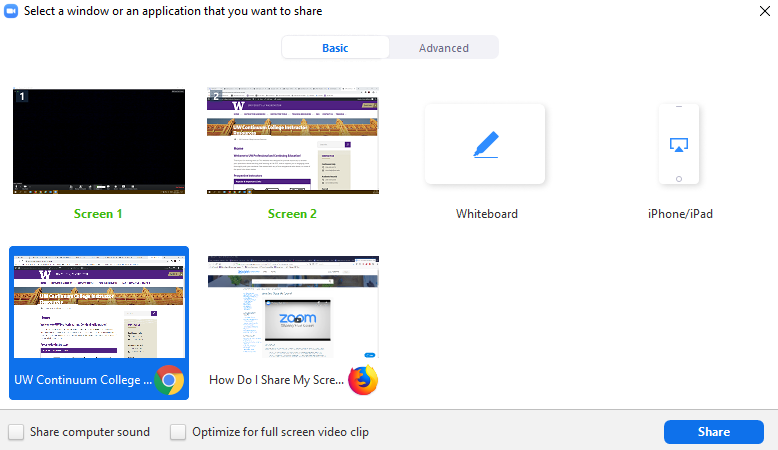 From the Meeting Controls menu, select the green icon for Share to start a new Screen Share.The ^ (up arrow) next to the Share icon opens a screen share controls menu. You can select who has the ability to share their screen in your meeting, and if you want only the host or any participant to be able to start a new share when someone is already sharing.A menu will appear which will allows you to select:Your entire desktop screenIf you have multiple monitors, you will be asked to select one screen.A whiteboardAn individual application windowWhether you wish to Share computer soundIf you are sharing a video or audio clip (such as a YouTube video) as part of your screen share, this will ensure that participants are able to hear the audio.Whether you wish to Optimize for full-screen video clipIf you are sharing a video clip in full screen (not your live camera feed), we recommend checking this option.Advanced Options:Share only a portion of your screenShare only computer soundShare video content from an external cameraOnce you select your preference, click on the blue Share button at the bottom right of the window.The window you selected will move to full screen, and participants will be able to see the window, and your cursor.Your Meeting Control Menu will be abbreviated, and webcam videos will appear at the side of the screen (side-by-side mode), at the top of the screen, or as a floating, movable window.Zoom Guide: How Do I Share My Screen?Best PracticesSelect only the specific application or browser window which you wish to share, to reduce distractions and ensure that you only share relevant information with students.When sharing a Powerpoint presentation, start your slideshow first, and then start your screen share. From there, you can choose to only share the slideshow view, and not the main Powerpoint application.Ending your Meeting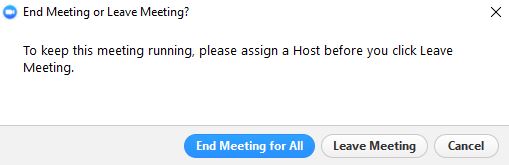 When your meeting is over, click the End Meeting link in the lower right corner of the meeting control menu, or under the …More section of the abbreviated screen sharing meeting control menu. A pop up menu will appear, asking whether you want to end the meeting, leave the meeting, or cancel.Select the End Meeting for All button to ensure that all participants are removed from the meeting and that the meeting is properly ended. If recording your meeting to the cloud, your meeting will begin processing at this time. PARTICIPANTSManaging ParticipantsAs the host in a meeting, you can manage the participants from the Manage Participants button in the main Zoom menu bar during your meeting. By default, any participant in a meeting can share their video, screen, and audio.Within your meetings, you can control the following features as the host:Mute one or all participantsRequest that a participant unmutes their microphoneStop a participant’s videoRequest that a participant starts their videoPrevent Participants from screen sharingRename a ParticipantGive a participant the ability to record locallyMake a participant host or co-hostPut a participant on hold if enabledChoose to play an enter or exit chimeLock the meeting to prevent anyone new from joiningHave participants enter the waiting room if enabledZoom Guide: Managing Participants in a MeetingManaging an Individual ParticipantHover over their name in the Participant Menu.As soon as you hover, the option for Mute/Unmute and More > will appear.Most of the settings listed above will appear under More.Additional FeaturesAt the bottom of the Participant Menu, there is another More option that will allow you to manage some settings for all participants in that meeting.Engaging with ParticipantsAside from simply lecturing within Zoom using your microphone and video, it is important to make note of tools within Zoom for interacting and communicating with your students.Non-Verbal Feedback IconsAt the bottom of the participants list, there are a series of icons which all participants in a meeting can use to respond to simple yes/no questions, or make requests of the meeting host. Once selected, the active icon will appear directly next to the participant’s name until another icon is selected, or the feedback is cleared.Options include:YesNoGo SlowerGo FasterMoreThumbs DownThumbs UpApplauseCoffee Cup (“I need a break”)Clock (“I am away from the meeting” or “be right back”)Clear All (to remove/resest all current feedback icons)ChatThe in-meeting chat allows you to send chat messages to other users within a meeting. Chat is supported on desktop, mobile, and is still available even while sharing your screen. When a new chat message is sent to everyone in the meeting room, or privately to you, a preview of the message will briefly appear and the Chat icon will flash orange within the meeting control panel with a number indicating how many new messages are available.Some additional features of the in-meeting Chat:Messages can be sent to all participants, or privately to an individual participant. As the host, you can choose who the participants can chat with, or to disable chat entirely.Chat is supported on desktop, mobile, and is still available even while sharing your screen.When sharing your screen, the chat option will move into the … More section of the abbreviated meeting control menu.When sharing your screen, the Chat will appear as a floating window, as opposed to part of the side menu.Files can be sent via the Chat feature.In-meeting chat can be saved, manually or automatically. Auto-save chat will automatically save your in-meeting chat locally on your computer. You can also manually save your chat when you start local or cloud recording.Under the More icon of the Chat window, you can edit your in-meeting chat settings. You can access the following options:Save chat: Save all chat messages in a TXT file.Share file in meeting: Send a file in the chat.Allow attendees to chat with: Control who participants can chat with.No one: Disables in-meeting chat.Host only: Only the host can send messages to everyone. Participants can still send private messages to the host.Everyone publicly: Participants can only send public messages. Public messages are visible to all participants. Participants can still send private messages to the host.Everyone publicly and privately: Participants can send public or private messages. Public messages are visible to all participants. Private messages are sent to a specific participant.Zoom Guide: In Meeting ChatBest PracticesUse the non-verbal feedback icons to ask for quick and simple feedback. This will reduce noise from microphones and is easier to absorb than a cluttered series of short messages in the chat.“Are you ready to move on?”“Do you need more time?”“Is everyone following along well at this pace?”Allow students to chat with everyone publicly. If one student has a question, it is likely that another one has the same question. Additionally, students will feel more connected to their course if they are able to engage with their peers.Encourage students to use the Chat feature to ask questions and answer them for one another, or for you to answer when you reach a natural stopping point in the lecture.Ask students to unmute their microphone to explain or elaborate on something.Avoid using the chat for long responses or long explanations.Use the chat feature to share relevant files so that students do not need to go to a separate website.Breakout RoomsStudent engagement can decline when students are in larger groups, and students may feel less heard. Shy students may also feel more intimidated to speak up. You can use small groups to increase participation, and allow students to feel more heard. Small groups should ideally be no more than 10 people. 2-5 is excellent, and 5-7 is closer to an upper limit, depending on the activity.Zoom has a built-in tool for small groups, known as Breakout Rooms.Up to 50 breakout rooms can be createdBreakout room participants have full audio, video, and screen share capabilitiesIf a meeting is being cloud recorded, it will only record the main room, not breakout room activityParticipants can be moved after they’ve been assigned to a roomBreakout rooms can be recreated, allowing students to participate in the same discussion groups throughout the sessionYou can broadcast a message to all breakout rooms“There are ___ minutes left for small group discussion”“Please wrap up your conversations”Provide additional insight, prompts, or questionsParticipants of a breakout room can ask for help to invite the host into their roomZoom Guide: Getting Started with Breakout RoomsZoom Guide: Managing Video Breakout RoomsMEETING RECORDINGSCLOUD RECORDINGSWhen you record a meeting and choose Record to the Cloud, the video, audio, and chat text are recorded in the Zoom Cloud. The recording files can then be downloaded to a computer or streamed from a browser via HTML5 or Flash. For class recordings, we urge you to download them and upload to another location to be shared with your students.Recorded meetings can be managed, downloaded, or shared via the Recordings page of washington.zoom.us.Note: Cloud recordings will be deleted automatically after they have been stored for 90 days. To save them, you must download them to your computer, and you can upload them to another location.Starting a Cloud RecordingStart your meetingYou can start your meeting from the Zoom website, or from the Zoom application. We recommend using the website to reduce chances of caching errors.From within the Zoom meeting controls menu bar, click on the Record button.If you are sharing your screen, this option will be moved to the … More menu.Select Record to the Cloud to begin recording.A recording icon will appear in the top corner of the screen, and a voice will broadcast to all meeting attendees, stating “This meeting is being recorded.”During breaks, we recommend that you Pause the Recording.To stop recording completely, click Stop Recording, or End Meeting.Once you End Meeting, the recording will begin processing and uploading to the Cloud. Recordings generally take less than an hour to complete processing. However, actual processing time depends on complexity of meeting interaction—the number of web camera inputs, desktop sharing, and sharing video increase processing time, as well as the recording file size.Note: Once the recording has been stopped, the recording must be processed before viewing. Zoom will send an e-mail to the host when the process is complete. Benefits of Cloud RecordingsCloud recordings will automatically process and upload in the background after your meeting is finished.Local recordings require you to wait for the recording to process on your device. You can put your computer to sleep during this time, which will pause the processing, but it will not finish processing unless your computer is active.If your copy of the recording file becomes corrupted or is lost within the 90 window, you can simply download the file again from the cloud.If you use more than one computer (such as a laptop and a desktop), or if there are multiple people on your instructional team, this ensures that everyone will have access to the recording from the website.Best PracticesConfigure your Zoom settings so that Zoom automatically starts recording to the cloud as soon as you start your meeting. This ensures that you do not forget to start the recording.You can also configure your Zoom settings to disable local recordings.During breaks or when using Breakout Rooms, we recommend that you Pause the Recording.Remember to download and share your recordings within the 90 day window.Remember to also download the Chat text as it will likely contain a lot of useful information for students.FINDING YOUR CLOUD RECORDINGSLog in to the Zoom website at washington.zoom.usClick on Recordings in the left navigation menu.Adjust the dates at the top of the page if needed, and click on the title for the relevant meeting.You will be able to view the available file types of the recorded data, based on the settings that you have enabled.Shared screen with speaker view: MP4 file with audio and video showing both active speaker view and shared content.Shared screen with gallery view: MP4 file with audio and video showing both gallery view and shared content.Active Speaker: MP4 file with audio and video showing the active speaker view only.Gallery View: MP4 file with audio and video showing the gallery view only.Shared Screen: MP4 file with audio and video showing the shared screen only.Audio only: M4A file with a recording of the audio.Audio transcript: VTT file with a transcript of the audio only.Chat file: Text file with the transcript of in-meeting chat.Click on the file thumbnail to play the recording or see the text of the chat.Click on Download to download the recording and any other relevant files to your computer or device.SHARING YOUR RECORDINGSNote: video files must be under 500MB in order to use the Canvas Media Upload tool. Video files that are larger than 500MB must be uploaded using either Panopto or Microsoft Stream.Canvas Media UploadIf your file is under 500MB, one of the easiest ways to share your recordings with students is to upload and embed them directly within your Canvas course using the Media Upload tool in the Rich Content Editor.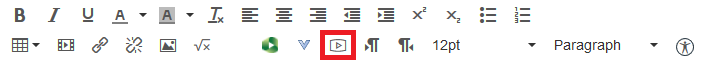 After you have downloaded any Cloud recording files (or located your local recording file), open Canvas at https://canvas.uw.edu in the browser of your choice.Navigate to your course.Open the page where you wish to embed your Zoom recording (or create a new page).Click on the Edit button at the top of the page.Place your cursor where you wish to embed the video.In the Rich Content Editor menu at the top of the page, click on the Record/Upload Media icon.Click on the Upload Media tab.Click on Select Video File.Navigate to the file location and select the .mp4 file that you wish to upload.Click Open.A placeholder image will appear while the video file uploads.Click on the blue Save button to save the page.Note: Canvas may take some time to process the recording before it is available to be played and viewed by students.Additional FilesIf you would like to include the text from chat, you can upload the associated .txt file and link to it from the page as well. There is also an audio version of the recording available as an .m4a file. Any annotations you saved during the meeting are saved as .png files. PanoptoIf your file is larger than 500MB, uploading to Panopto is a good alternative. Panopto is a UW supported lecture capture service, and is available to all instructors through their UW NetID and Canvas course. Panopto automatically creates folders for courses within Canvas, and grants students viewer level access to videos within those folders. Because Panopto is integrated with Canvas, videos are automatically protected behind UW NetID authentication, and course affiliation. Recordings can be shared with students in several ways:Videos can be embedded within a Canvas page.Videos can be shared via a hyperlink within a page or as an external URL within Canvas modules.The full directory of videos can be accessed from the Canvas course navigation, via the Panopto Recordings tab.Uploading & Embedding a Video to a Canvas PageNote: embedded Panopto videos are only available to the students of the current academic term. Panopto videos which you wish to reuse must be manually copied over to future terms, and embedded videos must be updated to reflect the new location. However, sharing course recordings which contain student interactions from prior academic terms with future students is a FERPA violation.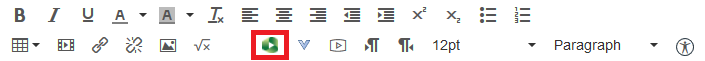 After you have downloaded any Cloud recording files (or located your local recording file), open Canvas at https://canvas.uw.edu in the browser of your choice.Navigate to your course.Open the page where you wish to embed your Zoom recording (or create a new page).Click on the Edit button at the top of the page.Place your cursor where you wish to embed the video.In the Rich Content Editor menu at the top of the page, click on the green Panopto logo icon.A window will pop up that shows all Panopto recordings affiliated with your course folder.Select the video you wish to embed, or click on Upload.To upload, drag your file to the center of the window, or click within the center of the panel to open the file menu.Navigate to the file location and select the .mp4 file that you wish to upload.Click Open.The file will begin uploading and processing, with a green progress bar. Wait for the upload to finish before leaving the page. This may take some time, depending upon file size and length of the session.Click on the purple Insert button at the bottom of the page.The video will embed itself into the Canvas page.Click on the Save button to save the page.Enabling the Panopto Recordings course navigation tabIf you wish, you can enable the Panopto Recordings tab to be visible for your course. You will be able to use this tab to easily review and access your videos, add new videos, and students will also be able to access all recording files from this navigation tab as well.If you do not currently see Panopto Recordings in your course navigation menu, you may need to enable the menu item. Click on Settings at the bottom of your course navigation menu.Click on the tab labeled Navigation across the top of the page.Locate the tab for Panopto Recordings and drag it to where you wish it to appear in the course navigation, or click on the three vertical dots next to the tab and select Enable.Click on the blue Save button.Refresh your page, and the Panopto Recordings tab will now appear within your course navigation.Uploading to the Panopto course folderIn the left course navigation menu, click on Panopto RecordingsPanopto will open as a frame within your Canvas course.Click on the purple Create button at the top of the page.Select Upload Media from the drop down menu that appears.Drag your file to the window that pops up, or click within the center of the panel to open the file menu.Navigate to the file location and select the .mp4 file that you wish to upload.Click Open.The file will begin uploading and processing, with a green progress bar. Wait for the upload to finish before leaving the page. This may take some time, depending upon file size and length of the session.You may wish to change the title of the video within Panopto, which you can do by clicking on the gear shaped Settings icon.Sharing the Video URLIn the left course navigation menu, click on Panopto RecordingsPanopto will open as a frame within your Canvas course.Hover over the video which you wish to share with students.Click on Share from the tabs that appear.Copy the link URL to share with students.Create a hyperlink on the Canvas page where you wish to share the recording. Or, to share from Modules:From the Canvas Modules tab, locate the module where you wish to share the video.Click on the + (Plus) icon to the far right of the module title.Select External URL from the drop down menu at the top of the window.Paste the URL.For Page Name, type a relevant title for the recording.Select the checkbox for Load in a new tabClick on the blue Add Item button to save.Ensure that the URL is published within the Module, so that students will have access.Microsoft StreamIf your file is larger than 500MB, uploading and publishing to Stream is a good alternative. Stream is part of the Office 365 suit of tools, and is available to all UW NetID account holders. Published videos are protected behind UW NetID authentication, and can be linked to from Canvas.After you have downloaded any Cloud recording files (or located your local recording file), open Microsoft Stream at https://web.microsoftstream.com in the browser of your choice.Sign in to Stream by typing your UW NetID@uw.edu email address into the email field. Or, select your NetID@uw.edu email from the list.Click on the blue Next button. You will be prompted to go through the UW NetID authentication process.Use your personal UW NetID and password.After logging in, you will be returned to the Stream interface.Click on Create at the top of the page.Select Upload a VideoThe upload screen offers the option to either drag the file to be uploaded to the page, or click a link to select files from your computer’s file system.Once you’ve selected a file to upload, you can either drag/select more files to upload, or you can update the uploading file’s information under Details, Permissions, or Options.The default Permissions and Options are what we recommend with allow everyone in your company to view this video and Autogenerate a captions file checked.You may want to turn off commenting.When the video has finished processing, the Publish now button in the lower right corner becomes enabled. Unpublished videos are only viewable by you.Click Publish now so that students can access the recording.Click Share and click the Copy button to copy the recording link. The recording link is now on your clipboard and you can paste it in to Canvas.Create a hyperlink on the Canvas page where you wish to share the recording. Or, to share from Modules:From the Canvas Modules tab, locate the module where you wish to share the video.Click on the + (Plus) icon to the far right of the module title.Select External URL from the drop down menu at the top of the window.Paste the URL.For Page Name, type a relevant title for the recording.Select the checkbox for Load in a new tabClick on the blue Add Item button to save.Ensure that the URL is published within the Module, so that students will have access.HELP RESOURCESADDITIONAL SUPPORT & RESOURCESUWC² ResourcesInstructor Resources: Zoom ResourcesOnline Dashboard: Our Online Dashboard offers resource materials and information on how to Contact Our Support StaffTest your Tech: Check the basic system requirements for Zoom, and see how your device compares.UWC² Training and Technical SupportSelf-Paced Training Course: UWC² Instructor Training: Getting Started with Zoom1-on-1 and small group consultations are available for Zoom, M-F, via phone or Zoom. Please contact ctnmhelp@uw.edu to begin the scheduling process.Have questions about Zoom, or a technical issue using Zoom in your course that you need help resolving? Send an e-mail to ctnmhelp@uw.edu or call (206) 221-1393 and we will get back to you promptly.UW ResourcesUW Zoom Video Conferencing Guides: General help regarding Zoom, specific to the UW as a whole.UW Zoom FAQZoom ResourcesGetting Started on PC and MacZoom Help Center: Up to date online documentation from the creators of Zoom, including lots of in depth screen caps.Zoom Video Tutorials: Up to date video tutorials from the creators of Zoom.Zoom Live Trainings: Various live training sessions with the creators of Zoom.BASIC TROUBLESHOOTINGWhen I try to log in, Zoom defaults to my personal NetID.What happened?This issue is caused by a caching issue. If you log in through the Zoom App, it will automatically open your default web browser, and if you are already logged in with your personal NetID in that browser, it will log you in using that account, and will not give you the chance to enter your course affiliated NetID that we’ve provided to you.To check which account you are logged in with, check the account name at the top of the Zoom application, and always follow the log in steps outlined earlier in this document.Solution 1Open an incognito/private browserOpening your browser in private/incognito modeNavigate to https://washington.zoom.usClick on Basic and Pro Account Login on the left side of the screen. You will be directed to the UW NetID login screen.Log in using the NetID we provided for your course.After you log in, you should be able to then enter the Meeting Room URL we’ve provided to you within that browser to launch your meeting.OR, you can go to the “Personal Meeting Room” tab within the Zoom website:Click on Meetings in the left navigation barClick on Personal Meeting Room on the top of the pageClick on the blue Start Meeting button, which will launch the same Meeting Room as the URL that we have provided to you, and will ensure that you are logged in with the correct credentials and host privileges.Solution 2Log out from your UW NetID completely using this URLQuit your browser, and reopen the browser before you attempt to log back in using the NetID we have provided for your course.You may also need to clear your browser cache, and check to ensure that you are not using a password manager that is automatically logging you in with your personal NetID. How to clear your cache on any browserWhen I try to log in, I am not able to enter my NetID.What happened?This issue is caused by a caching issue. If you log in through the Zoom App, it will automatically open your default web browser, and if you are already logged in with your personal NetID in that browser, it will log you in using that account, and will not give you the chance to enter your course affiliated NetID that we’ve provided to you.To check which account you are logged in with, check the account name at the top of the Zoom application, and always follow the log in steps outlined earlier in this document.Solution 1Open an incognito/private browserOpening your browser in private/incognito modeNavigate to https://washington.zoom.usClick on Basic and Pro Account Login on the left side of the screen. You will be directed to the UW NetID login screen.Log in using the NetID we provided for your course.After you log in, you should be able to then enter the Meeting Room URL we’ve provided to you within that browser to launch your meeting.OR, you can go to the “Personal Meeting Room” tab within the Zoom website:Click on Meetings in the left navigation barClick on Personal Meeting Room on the top of the pageClick on the blue Start Meeting button, which will launch the same Meeting Room as the URL that we have provided to you, and will ensure that you are logged in with the correct credentials and host privileges.Solution 2Log out from your UW NetID completely using this URLQuit your browser, and reopen the browser before you attempt to log back in using the NetID we have provided for your course.You may also need to clear your browser cache, and check to ensure that you are not using a password manager that is automatically logging you in with your personal NetID. How to clear your cache on any browserI received an error stating “You are not entitled to meeting service. Please contact the administrator.” What happened?If you see this message, this means that you are not logged into Zoom with the correct account. Only the NetID that we have provided to you will have hosting privileges. If you log in through the Zoom App, it will automatically open your default web browser, and if you are already logged in with your personal NetID in that browser, it will log you in using that account.To check which account you are logged in with, check the account name at the top of the Zoom application, and always follow the log in steps outlined earlier in this document.Solution 1Open an incognito/private browserOpening your browser in private/incognito modeNavigate to https://washington.zoom.usClick on Basic and Pro Account Login on the left side of the screen. You will be directed to the UW NetID login screen.Log in using the NetID we provided for your course.After you log in, you should be able to then enter the Meeting Room URL we’ve provided to you within that browser to launch your meeting.OR, you can go to the “Personal Meeting Room” tab within the Zoom website:Click on Meetings in the left navigation barClick on Personal Meeting Room on the top of the pageClick on the blue Start Meeting button, which will launch the same Meeting Room as the URL that we have provided to you, and will ensure that you are logged in with the correct credentials and host privileges.Solution 2Log out from your UW NetID completely using this URLQuit your browser, and reopen the browser before you attempt to log back in using the NetID we have provided for your course.You may also need to clear your browser cache, and check to ensure that you are not using a password manager that is automatically logging you in with your personal NetID. How to clear your cache on any browserWhen I open my Zoom meeting, I see a message “Please Wait for the Host to Start this Meeting” or I otherwise do not have hosting privileges.What happened?If you see this message, this means that you are not logged into Zoom with the correct account. Only the NetID that we have provided to you will have hosting privileges. If you log in through the Zoom App, it will automatically open your default web browser, and if you are already logged in with your personal NetID in that browser, it will log you in using that account.To check which account you are logged in with, check the account name at the top of the Zoom application, and always follow the log in steps outlined earlier in this document.Solution 1Open an incognito/private browserOpening your browser in private/incognito modeNavigate to https://washington.zoom.usClick on Basic and Pro Account Login on the left side of the screen. You will be directed to the UW NetID login screen.Log in using the NetID we provided for your course.After you log in, you should be able to then enter the Meeting Room URL we’ve provided to you within that browser to launch your meeting.OR, you can go to the “Personal Meeting Room” tab within the Zoom website:Click on Meetings in the left navigation barClick on Personal Meeting Room on the top of the pageClick on the blue Start Meeting button, which will launch the same Meeting Room as the URL that we have provided to you, and will ensure that you are logged in with the correct credentials and host privileges.Solution 2Log out from your UW NetID completely using this URLQuit your browser, and reopen the browser before you attempt to log back in using the NetID we have provided for your course.You may also need to clear your browser cache, and check to ensure that you are not using a password manager that is automatically logging you in with your personal NetID. How to clear your cache on any browserMy meeting automatically ended after 40 minutes.What happened?If you see this message, this means that you are not logged into Zoom with the correct account. Only the NetID that we have provided to you will have full “Pro” level privileges including the ability to host meetings for longer than 40 minutes. All “Basic” Zoom accounts (such as that associated with your personal NetID) are limited to 40 minute meetings or less. If you log in through the Zoom App, it will automatically open your default web browser, and if you are already logged in with your personal NetID in that browser, it will log you in using that account.To check which account you are logged in with, check the account name at the top of the Zoom application, and always follow the log in steps outlined earlier in this document.Solution 1Open an incognito/private browserOpening your browser in private/incognito modeNavigate to https://washington.zoom.usClick on Basic and Pro Account Login on the left side of the screen. You will be directed to the UW NetID login screen.Log in using the NetID we provided for your course.After you log in, you should be able to then enter the Meeting Room URL we’ve provided to you within that browser to launch your meeting.OR, you can go to the “Personal Meeting Room” tab within the Zoom website:Click on Meetings in the left navigation barClick on Personal Meeting Room on the top of the pageClick on the blue Start Meeting button, which will launch the same Meeting Room as the URL that we have provided to you, and will ensure that you are logged in with the correct credentials and host privileges.Solution 2Log out from your UW NetID completely using this URLQuit your browser, and reopen the browser before you attempt to log back in using the NetID we have provided for your course.You may also need to clear your browser cache, and check to ensure that you are not using a password manager that is automatically logging you in with your personal NetID. How to clear your cache on any browserWhen I log in to my UW Zoom account, I see a message “You have logged in from another device. Messenger is now inactive.”What happened?If you see this message, you were logged in to another computer with the same account and Zoom automatically logged you out of the other computer. Zoom is limited to one zoom host account logged in, per computer. If you try to log in to two different computers with the same Zoom host account, you will be logged out. Learn more. When I start my UW Zoom meeting, I see a message “You have a meeting that is currently in progress. Please end it to start a new meeting.”What happened?If you see this message, your UW Zoom host account is currently running a meeting on another computer. A UW Zoom host account can host only one meeting at a time.SolutionTo end one meeting and begin another, click End Other Meeting and then start your new meeting. I am having trouble with audio!Potential solutions and things to checkEnsure that your version of Zoom is up to date.Make sure that all other programs that utilize the microphone are not using the camera or are closed.Check the audio settings using the ^ arrow next to the microphone icon, to ensure that the correct audio source (microphone) and output (speakers) are selected.Try dialing in and joining the audio by phone. My video isn’t working!Potential solutions and things to checkEnsure that your version of Zoom is up to date.Make sure that all other programs that utilize the camera are not using the camera or are closed.Check the video settings using the ^ arrow next to the camera icon, to ensure that the correct webcam source is selected.Restart your computer.Visit the support website for your device and update the camera driver.Windows 10 has a privacy feature that may block Zoom from using your camera. Learn more about this feature and how to allow Zoom access to your webcam.